Title Here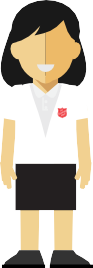 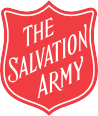 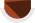     www.salvationarmy.org.uk/example-site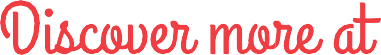 